    Cvičení maminek s dětmi           v Ráječku  - úterý     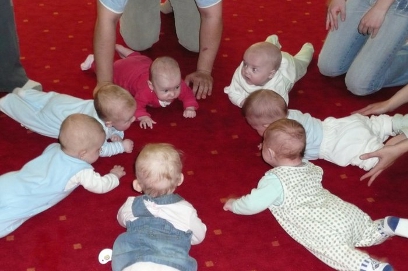 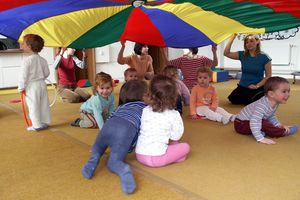 Přijďte se za námi protáhnout  a pohrát sii s nejmenšími dětmi- každé úterý 2017/2018 od 9:15 hod	Začínáme 5.září 2017!Kde: SPORTOVNÍ Hala - MC RajČÁTKO RÁJEČKOKontakt: seddlakova.jana@seznam.cz, tel.: 728 684 044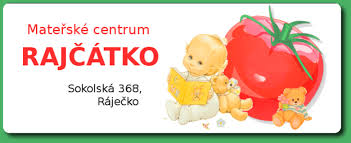 Přijďte mezi nás!                                     